(LU 5)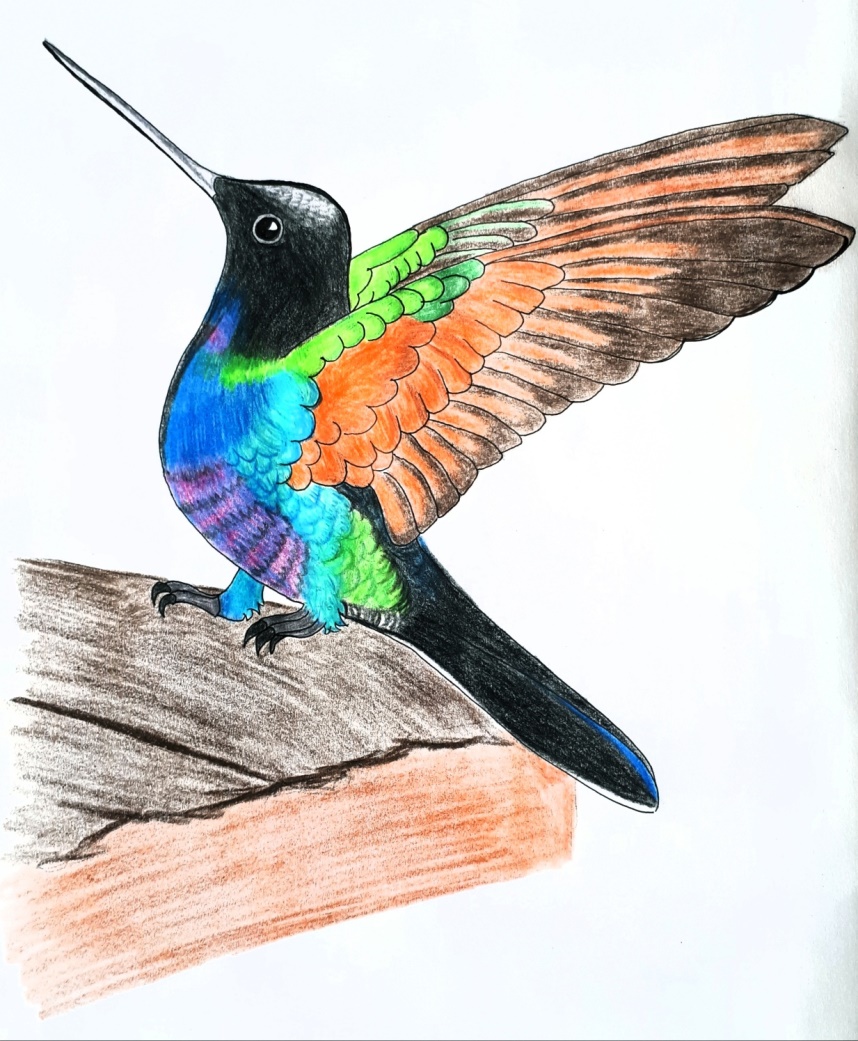 InhaltsverzeichnisA Lernumgebung	2B Hinweise für die Lehrkraft	3C Arbeitsbogen / Materialien / Lösungen	8Kolibris sind Rekordhalter im Vogelreich. Sie sind perfekt an ihren Lebensraum und ihre Nahrung angepasst. Lies dir die Infokarte Kolibris durch.Partnerarbeit Wie oft schlägt das Herz eines Kolibris in einer Stunde? Wie oft schlägt es im Flug? Wie oft schlägt euer Herz in einer Stunde?  Ermittelt zunächst euren Ruhepuls (Pulsschläge pro Minute im Sitzen oder Liegen). Bewegt euch intensiv 3 Minuten lang und wiederholt den Versuch.Vergleicht und überlegt, warum das Herz von Kolibris im Flug so oft schlagen muss. Überlegt euch eigene Aufgaben zu der Infokarte und notiert sie auf Karteikarten. Dokumentiert die Lösung jeder Aufgabe übersichtlich auf der Rückseite! Auf Postern, in Zeitungen, in Wissenssendungen und im Internet findet man oft Zahlen und Rekorde, die unvorstellbar erscheinen. Die Angaben stimmen leider nicht immer. In der Abbildung findet ihr Aussagen zum Kolibri. Sie enthält Fehler. Lest euch die Angaben durch. Bei welchen Angaben vermutet ihr Fehler?  Überprüft alle Angaben und korrigiert sie gegebenenfalls. Überlegt, wie die Fehler entstanden sein könnten.  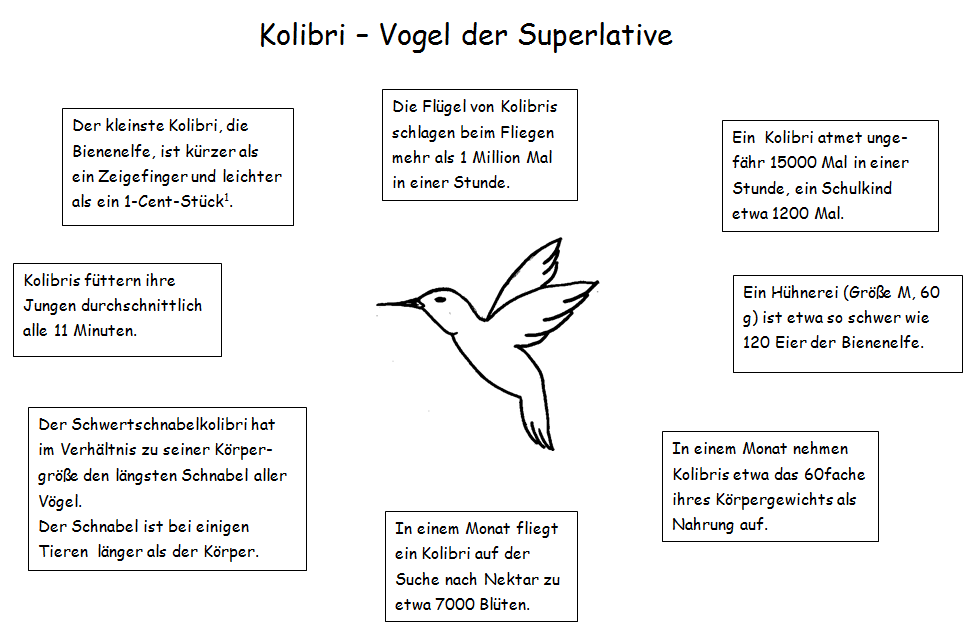 Wählt ein anderes Tier und erstellt mithilfe der Infokarten (M3) selbst ein Poster mit richtigen und falschen Angaben. Die anderen Kinder sollen die Fehler entdecken. Fertigt eine Lösungskarte an. Schreibt auf, wie der Fehler entstanden ist.Wählt das Poster einer anderen Gruppe und prüft die Angaben. Könnt ihr auch ermitteln, wie es zu dem Fehler kam? 1  Einordnung innerhalb des Themenbereichs2  Didaktisch-methodische Hinweise (praktische Hinweise zur Durchführung)3  Bezug zum Rahmenlehrplan  3.1 Prozessbezogene mathematische Standards der Lernumgebung3.2 Inhaltsbezogene mathematische Standards der Lernumgebung3.3 Themen und Inhalte der Lernumgebung3.4 Bezüge zum Basiscurriculum Sprachbildung - 3.5 Bezüge zum Basiscurriculum Medienbildung bitte auswählen3.6 Bezüge zu anderen Fächern 4  Sprachbildung 4.1  Sprachliche Stolpersteine in der Aufgabenstellung4.2  Wortliste zum TextverständnisDie Lehrkraft muss sich vergewissern, dass die Schülerinnen und Schüler folgenden Fachwortschatz verstanden haben, bevor sie die Lernumgebung bearbeiten.4.3  Fachbezogener Wortschatz und themenspezifische RedemittelIm Rahmen dieser Lernumgebung wenden die Schülerinnen und Schüler folgende Sprachmittel aktiv an. Diese dienen als Grundlage für die gemeinsame Erarbeitung eines Wortspeichers während der Ergebnissicherung.5  Material für den Einsatz dieser Lernumgebung 6  Evaluation (siehe Handreichung, Punkt 6)Kolibris – Die kleinsten Vögel der Erde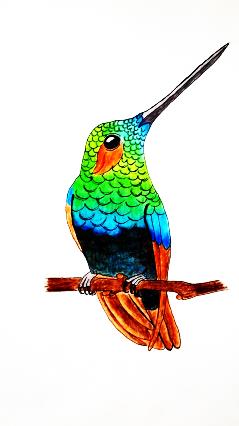 Kolibris leben in Nord-, Mittel- und Südamerika, vom Regenwald bis nach Alaska und Feuerland. Es gibt ca. 330 Kolibri-Arten. Die meisten Arten sind kleiner als 8 cm.  Kolibris sind hervorragende Flieger. Ihre Schulterknochen ermöglichen es ihnen, ihre Flügel in alle Richtungen zu drehen und zu bewegen. Durch ihren Schwirrflug können sie vorwärts, rückwärts, senkrecht nach oben und unten fliegen und  in der Luft stehen. Beine und Füße sind so klein, dass Kolibris nicht laufen können. Sie bewegen sich nur fliegend vorwärts. Fast alle Kolibris haben ein wunderschönes, bunt schillerndes Gefieder. Kolibris sind hervorragend an ihren Lebensraum und ihre Nahrung angepasst. Viele Kolibris trinken nur den Nektar bestimmter Blüten. Die Form des Schnabels passt dann genau zur Blütenform.  angepasst. Einige Arten haben einen gebogenen Schnabel. Die Länge reicht von 5 mm bis zu 10 cm. Sie haben eine lange Zunge, die bei der Nahrungsaufnahme bis zu 200 Mal pro Minute aus dem Schnabel schnellt.Einige Kolibris sind Zugvögel. Der Rubinkehlkolibri (ca. 8 cm groß) legt bis zu 3000 km zurück, davon 1000 km nonstop über den Golf von Mexiko. Dazu benötigen sie Nahrungsreserven.Hauptfeinde der Kolibris sind Schlangen, Raubvögel und Raubkatzen. Durch die Zerstörung ihres  Lebensraumes durch den Menschen sind viele Kolibri-Arten vom Aussterben bedroht. Einige Fakten über KolibrisKolibris – Die kleinsten Vögel der ErdeKolibris leben in allen Teilen Amerikas. Es gibt ca. 330 Kolibri-Arten. Die meisten Kolibris sind kleiner als 8 cm.  Kolibris sind hervorragende Flieger. Sie können vorwärts und rückwärts fliegen und in der Luft stehen. Sie bewegen sich nur fliegend vorwärts. Die meisten Kolibris leuchten in bunten Farben. Kolibris ernähren sich von Blütennektar. Der Schnabel ist an die Form der Blüten angepasst. Er kann bis zu 11 cm lang sein. Kolibris saugen den Nektar mit einer langen  Zunge aus den Blüten.Einige Kolibris sind Zugvögel. Der Rubinkehlkolibri (ca. 8 cm groß) fliegt bis zu 3000 km weit. Hauptfeinde der Kolibris sind Schlangen, Raubvögel, Raubkatzen und der Mensch. Einige Informationen über Kolibris:Rekordverdächtige TiereWortkarten für den Aufbau des Sprachspeicherszu 1.  Das Herz eines Kolibris schlägt in der Stunde zwischen 24 000 und 72 000 Mal pro Stunde, das eines Schulkindes etwa 5400 Mal (Puls: 90 Schläge/Minute). zu 2. 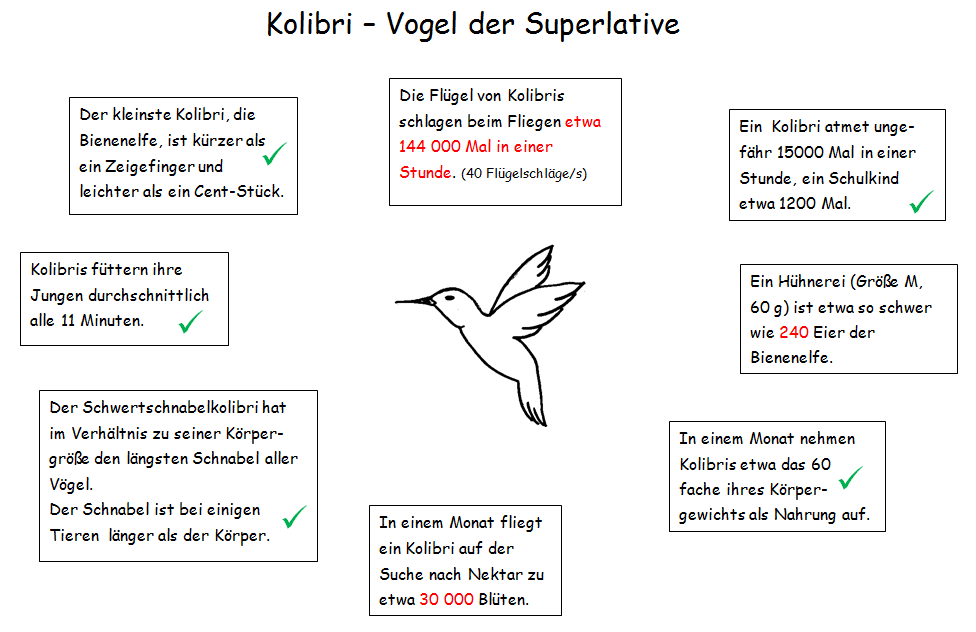 Fehlerquellen: 	- Flügelschlag: Stellenwertfehler- Schnabel: Schnabel und Restkörperlänge wurden verwechselt- Vergleich zum Hühnerei: Es wurde mit  g pro Ei gerechnet- Blüten: hier wurde nur der Wert für eine Woche berechnetzu 3. Individuelle SchülerlösungenQuellen:Senatsverwaltung für Bildung, Jugend und Wissenschaft Berlin / Ministerium für Bildung, 	Jugend und Sport des Landes Brandenburg (Hrsg.): Rahmenlehrplan Jahrgangsstufen 1-10,
	Teil B.  Berlin, Potsdam 2015Senatsverwaltung für Bildung, Jugend und Wissenschaft Berlin / Ministerium für Bildung, Jugend und Sport des Landes Brandenburg (Hrsg.): Rahmenlehrplan Jahrgangsstufen 1-10, Teil C Mathematik, Berlin, Potsdam 2015Proscurcin, Leonie (2016): Entdecke die Kolibris.  Natur und Technik Verlag. Münster.Ruwisch, Silke, Schaffrath, Susanne (2012): Zootiere in Zahlen. Mit Sachtexten Größenvorstellungen aufbauen. Friedrich-Verlag. Seelze. https://de.wikipedia.org/wiki/Kolibris  [4.3.2016],  http://www.wildvogelhilfe.org/sonderbeitraege/grundwissen/rekorde.html [4.3.2016],  http://www.worksheets.de/html/weltrekord_-_die_kolibris_die_.html, [4.3.2016],  http://www.vogelundnatur.de/vogel-rekorde [4.3.2016]https://www.abenteuer-regenwald.de/wissen/tiere/kolibris [25.03.2016]http://www.medienwerkstatt-online.de/lws_wissen/vorlagen/showcard.php?id=5243&edit=0  [25.03.2016]http://www.tierchenwelt.de/funfacts/tierische-rekorde/696-rekorde-schnellsten-voegel.html [25.03.2016]http://www.planet-wissen.de/natur/tierwelt/tierische_flieger/pwiemeisterderluefterekordeausdervogelwelt100.html [25.03.2016]http://de.whales.org/artenfuhrer/blauwal [17.07.2016]http://www.tierchenwelt.de [17.07.2016]https://de.wikipedia.org  [17.07.2016]http://www.wissenskarten.de[17.07.2016] http://www.saarland.de/dokumente/thema_naturschutz/Brosch_Bienen_Druck.pdf [17.07.2016]http://www.gomeck.de/zahlen2.html [17.07.2016]http://www.bienenlobby.de/Daten-Fakten/ [17.07.2016]http://de.whales.org/artenfuhrer/blauwal [17.07.2016]BildquellenverzeichnisRekorde - besonders von Tieren gehaltene – faszinieren Kinder im Grundschulalter. Deshalb erhöht ihre Einbeziehung in den Mathematikunterricht die Motivation der Schülerinnen und Schüler. Gleichzeitig leistet sie einen wichtigen Beitrag zur Entwicklung von Größenvorstellungen. Kolibris und die anderen vorgestellten Tiere sind Beispiele für die Anpassung von Tieren an ihren Lebensraum, die Nahrung und die klimatischen Verhältnisse. Deshalb bietet sich eine fächerübergreifende Betrachtung  oder die Planung eines gemeinsamen Projekts mit dem Deutsch- und Naturwissenschaftsunterricht an. Die vorliegende Lernumgebung beschäftigt sich mit den kleinsten Vögeln der Erde, den Kolibris. Kolibris leben in Nord- Mittel- und Südamerika. Ihr Körperbau ist perfekt an ihre Lebensumwelt angepasst. Sie erreichen bezogen auf Körpermaße, Flugleistung, Herzschlag, Atmung und Nahrungsaufnahme außergewöhnliche Höchstwerte. Die in der Lernumgebung verwendeten Daten sind aus verschiedenen Quellen zusammengestellt, wobei die Angaben im Einzelnen teilweise stark differieren.Auf den Niveaustufe B und C schätzen und  messen die Kinder Längen und rechnen mit ihnen. Auf Stufe D rechnen sie mit Dezimalzahlen, wandeln Größenangaben um und bewerten ihre Rechenergebnisse in Bezug zu den Sachsituationen. Bereits auf Niveaustufe C nutzen die Schülerinnen und Schüler multiplikative Zusammenhänge im Sinne der direkten Proportionalität zum Berechnen von Größen in Sachsituationen. Auf Stufe D ermitteln sie Größen in anwendungsbezogenen, direkt proportionalen Zusammenhängen inhaltlich. In dieser Lernumgebung modellieren die Schülerinnen und Schüler, setzen sich mit diesem Modell auseinander und entdecken Grenzen des Modells. Die Kinder übersetzen die Sachsituation in die Sprache der Mathematik, lösen das Problem mathematisch und reflektieren das Modell. Sie setzen sich mit der Plausibilität von Werten auseinander, äußern Vermutungen über eventuelle Fehlerquellen und korrigieren fehlerhafte Werte. Gleichzeitig werden sie dadurch sensibler im Umgang mit ihren Ergebnissen beim Lösen von Anwendungs- und Modellierungsaufgaben.Im Umgang mit Medien begegnen den Schülerinnen und Schülern immer wieder Meldungen und Schlagzeilen mit fehlerhaften Daten. Solche Daten findet man nicht nur im Internet, sondern auch in populärwissenschaftlichen Sendungen und in Zeitungs- und Zeitschriftenartikeln. Schülerinnen und Schüler neigen dazu, Informationen aus dem Internet und anderen Medien ungeprüft zu vertrauen. Die vorliegende Lernumgebung leistet einen Beitrag zur kritischen Auseinandersetzung mit Daten  im Sinne der Medienerziehung. Die intensive Beschäftigung mit möglichen Fehlerquellen soll die Schülerinnen und Schüler anregen, Daten aus Medien kritisch zu hinterfragen.  Niveaustufe D	Zeitumfang: zwei bis drei DoppelstundenEinführung:  Im Unterrichtsgespräch wird das Vorwissen der Schülerinnen und Schüler zu Kolibris ermittelt. Anschließend lesen die Kinder eine der im Schwierigkeitsgrad differenzierten Infokarten „Kolibris – die kleinsten Vögel der Erde“ (M1 oder M2). Gemeinsam werden besonders faszinierende Fakten zusammengetragen. zu 1.: Die erste Aufgabe soll den Kindern einen Eindruck von der außergewöhnlichen Leistungsfähigkeit der Kolibris geben. Anhand des Pulsschlags wird die Herzleistung von Kolibris mit der des Menschen verglichen. Dazu ermitteln die Kinder ihren eigenen Puls in Ruhe und nach Belastung und vergleichen die Werte mit denen der Kolibris. Anschließend sollen die Kinder selbstständig eine eigene Aufgabe formulieren und die Lösung dokumentieren. Das Formulieren eigener Aufgaben dient dabei der intensiveren Auseinandersetzung mit dem Kolibri. Die erarbeiteten Aufgaben können die Schülerinnen und Schüler während der Arbeit an der Lernumgebung oder später in Freiarbeitsphasen lösen. Im Auswertungsgespräch wird auf die Unterschiede zwischen Mensch und Kolibri eingegangen. Außerdem wird diskutiert, dass man mit der Angabe der Herzschläge eines Kolibris pro Sekunde eine spektakuläre Schlagzeile erzeugen kann. Im Gespräch wird auf Erfahrungen der Kinder mit solchen Meldungen in Medien und im Internet eingegangen und damit die nächste Aufgabe eingeführt. zu 2.:  Beim Lösen der zweiten Aufgabe ist besonderer Wert darauf zu legen, dass die Schülerinnen und Schüler nicht nur die Fehler finden, sondern auch Vermutungen über die Fehlerursache äußern.  Mögliche Fehlerquellen sind: RechenfehlerStellenwertfehlerfalsche Verwendung von Maßeinheiten Verwendung falscher Maßangaben für die BerechnungDie Fehlerquellen werden gemeinsam thematisiert, bevor die Kinder selbst „Detektiv-Poster“ erstellen.zu 3.:  Für das Erstellen der eigenen Poster stehen Karten (M3) mit den Daten einiger Tiere zur Verfügung. Es ist darauf zu achten, dass zu jedem Poster eine Kontrollkarte mit den richtigen Werten und  der „Fehlerursache“ erstellt wird.  zu 4.:  Die Schülerinnen und Schüler analysieren das Poster einer anderen Gruppe. Anschließend erfolgt ein Austausch mit den „Autoren“ über die gefundenen Fehler und die Fehlerursachen. Prozessbezogener mathematischer KompetenzbereichDie Schülerinnen und Schüler könnenMathematisch argumentierenmathematische Aussagen hinterfragen und auf Korrektheit prüfenFehler erkennen, beschreiben und korrigiereMathematisch modellierenrelevante Informationen aus Sachtexten und anderen Darstellungen entnehmenSachsituationen in die Sprache der Mathematik übersetzen und entsprechende Aufgaben innermathematisch lösenmathematische Lösungen in Bezug auf die Ausgangssituation prüfen und interpretierenMathematisch kommuniziereneigene Vorgehensweisen beschreiben, Lösungswege anderer nachvollziehen und gemeinsam Lösungswege reflektierenrelevante Informationen aus Sachtexten und anderen Darstellungen entnehmen und sich darüber mit anderen austauschenAufgaben gemeinsam bearbeitenThemenbereichStandardsNiveauZahlen und OperationenDie Schülerinnen und Schüler könnenRechenstrategien, -verfahren, -regeln und Gesetze der Grundrechenoperationen nutzen (auch im Bereich der gebrochenen Zahlen)  Zahlen ordnen (auch gebrochene Zahlen) DGrößen und MessenDie Schülerinnen und Schüler könnendie verschiedenen Größen und ihre Einheiten nutzen (auch Flächeninhalt, Volumen und Winkelgrößen) mit Größenangaben rechnen (auch mit Flächeninhalten, Volumina und Winkelgrößen) DGleichungen und FunktionenDie Schülerinnen und Schüler können zu direkt proportionalen Zuordnungen Berechnungen durchführen DDaten und ZufallDie Schülerinnen und Schüler können Daten darstellenDThemenbereichInhalteNiveauZahlen und OperationenDie Schülerinnen und Schülerüberschlagen, überprüfen und schätzen Rechenergebnisse ab (auch im Bereich der gebrochenen Zahlen)runden DezimalzahlenAngeben von Ergebnissen mit sinnvoller Genauigkeit (auch bei Dezimalzahlen) DGrößen und Messen Die Schülerinnen und Schülerverwenden Einheiten situationsangemessenordnen Größenangaben zu vertrauten Objekten (Repräsentanten) zuberechnen von Größenangaben (auch von Flächeninhalten, Volumina und Winkeln und auch in Dezimalschreibweise), insbesondere in Sachkontexten und auch mithilfe von Näherungsrechnungen DGleichungen und FunktionenDie Schülerinnen und SchülerErmitteln von Größen in anwendungsbezogenen, direkt proportionalen Zusammenhängen (inhaltlich und durch Rechnen mit Dreisatz) DDaten und ZufallDie Schülerinnen und Schülerbereiten Daten auf und präsentieren  sie in geeigneten Darstellungsformen DStandards des BC SprachbildungDie Schülerinnen und Schüler können Rezeption/ Leseverständnisaus Texten gezielt Informationen ermitteln (z. B. Fakten, Ereignisse, Themen)den wesentlichen Inhalt von Texten zusammenfassenTexte verschiedener Art lesen und in andere Darstellungsformen übertragenProduktion/ Sprechenwichtige Informationen aus Texten auf der Grundlage eigener Notizen nennenSachverhalte und Abläufe beschreibenArbeitsergebnisse aus Einzel-, Partner- und Gruppenarbeit präsentierenProduktion/ Schreibeninformierende Texte unter Nutzung von geeigneten Textmustern und -bausteinen sowie von Wortlisten schreibenInteraktionsprachliche Handlungen wie Vermutung, Behauptung, Kritik etc. unterscheidenStandards des   BC MedienbildungDie Schülerinnen und Schüler können InformierenUnterschiede von Informationsquellen beschreiben mediale Informationsquellen auswählen und nutzen Suchmaschinen sachgerecht als Recherchewerkzeuge nutzenInformationen unter Angabe der Quellen auswählen und für die Bearbeitung von Aufgaben ordnenPräsentiereneine Präsentation von Lern- und Arbeitsergebnissen sach- und situationsgerecht gestaltenEinzel- und Gruppenarbeitsergebnisse vor einem Publikum präsentierenNaturwissenschaftenDeutschAufgabeOriginaltextSprachliche Alternativen1Wie oft schlägt das Herz eines Kolibris in einer Stunde? Wie oft schlägt es im Flug? Wie oft schlägt das Herz des Kolibris in einer Stunde? Wie oft schlägt das Herz beim Fliegen? 2Auf Postern, in Zeitungen, in Wissenssendungen und im Internet findet man oft Zahlen und Rekorde, die unvorstellbar erscheinen. Die Angaben stimmen leider nicht immer. Du findest auf Postern, in Zeitungen, in Wissenssendungen und im Internet  oft Zahlen und Rekorde, die unvorstellbar  sind. Die Angaben stimmen leider nicht immer. Es muss sichergestellt werden, dass die Lernenden folgende Begriffe/Wörter verstehen:der Rekordhalter, das Vogelreich, angepasst an Lebensraum und Nahrung, die Infokarte, der Herzschlag / der Puls / der Ruhepuls, im Flug, die intensive sportliche Betätigung, das Körpergewicht, die Körperlänge, das Verhältnis Schnabel / Körpergröße, die Lebenserwartung die Abbildung, die Aussage / die fehlerhafte Aussage, korrigieren, Fehler enthalten Es muss sichergestellt werden, dass die Lernenden folgende Begriffe/Wörter verstehen:der Rekordhalter, das Vogelreich, angepasst an Lebensraum und Nahrung, die Infokarte, der Herzschlag / der Puls / der Ruhepuls, im Flug, die intensive sportliche Betätigung, das Körpergewicht, die Körperlänge, das Verhältnis Schnabel / Körpergröße, die Lebenserwartung die Abbildung, die Aussage / die fehlerhafte Aussage, korrigieren, Fehler enthalten Es muss sichergestellt werden, dass die Lernenden folgende Begriffe/Wörter verstehen:der Rekordhalter, das Vogelreich, angepasst an Lebensraum und Nahrung, die Infokarte, der Herzschlag / der Puls / der Ruhepuls, im Flug, die intensive sportliche Betätigung, das Körpergewicht, die Körperlänge, das Verhältnis Schnabel / Körpergröße, die Lebenserwartung die Abbildung, die Aussage / die fehlerhafte Aussage, korrigieren, Fehler enthalten NomenVerbenSonstigeder Fehlerdie Angabedie FehlerquellePhase / AufgabeAnzahlName des MaterialsVorbereitung / Hinweisegesamte Lernumgebungpro KindLernumgebung (LU)kopierengesamte LernumgebungeinmalWortkarten zum Aufbau des Sprachspeichers (M8)kopieren, ggf. vergrößernEinführungpro Kinddifferenzierter Lesetext „Kolibris – die kleinsten Vögel der Erde“ (M1 oder M2).kopierenAufgabe 3pro PaarDIN A3-Blatt als Poster Aufgabe 3pro PaarKarteikarte zum Notieren der FehlerAufgabe 3mehrereKarten mit Infos zu den Tieren (M3)ausdruckenFlügelschläge:40 bis 80 Mal pro Sekunde,          Sonnenstrahlelfe: bis 200 Mal pro Sekunde. Fluggeschwindigkeit :75 bis 100 km/hHerzschläge (Puls): durchschnittlich 400 bis 600 Mal pro Minute (im Flug bis 1200 Mal, im Schlaf  20 bis 50 Mal pro Minute)Atemzüge: 250 pro MinuteNahrung: Nahrungsmenge: täglich etwa das Doppelte ihres Körpergewichts Nahrungsaufnahme etwa alle 15 Minuten  Sie besuchen bis zu 1000 Blüten pro Tag. Junge:               Bienenelfe:Weibchen legen meist zwei EierWeibchen füttert die Jungen bis zu 140 Mal am Tag.Nest halb so groß wie eine Walnuss Eier sind erbsengroß und wiegen etwa 0,25 g. Lebenserwartungmeist 3 bis 5 Jahre, manchmal 10 bis 12 Jahre. Kleinster Kolibri:BienenelfeLänge: 5 - 6 cm, Gewicht: 2 gGrößter Kolibri: Riesenkolibri Länge: 25 cm, Gewicht 20 gLängster Schnabel: Schwertschnabelkolibri:  9 bis 11 cm Schnabel bei einer Gesamtlänge von 17 bis 23 cm Flügelschläge:40 bis 80 Mal pro Sekunde,           Sonnenstrahlelfe: bis 200 Mal pro Sekunde. Fluggeschwindigkeit :75 bis 100 km/hHerzschläge (Puls): durchschnittlich 400 bis 600 Mal pro Minute (im Flug bis 1200 Mal, im Schlaf  20 bis 50 Mal pro Minute)Atemzüge: 250 pro MinuteNahrung: Nahrungsmenge: täglich etwa das Doppelte ihres Körpergewichts Nahrungsaufnahme etwa alle 15 Minuten  Sie besuchen bis zu 1000 Blüten pro Tag. Junge:               Bienenelfe:Weibchen legen meist zwei EierWeibchen füttert die Jungen bis zu 140 Mal am Tag.Nest halb so groß wie eine Walnuss Eier sind erbsengroß und wiegen etwa 0,25 g. Lebenserwartungmeist 3 bis 5 Jahre, manchmal 10 bis 12 Jahre. Kleinster Kolibri:BienenelfeLänge: 5 - 6 cm, Gewicht: 2 gGrößter Kolibri: Riesenkolibri Länge: 25 cm, Gewicht 20 gLängster Schnabel: Schwertschnabelkolibri:  9 bis 11 cm Schnabel bei einer Gesamtlänge von 17 bis 23 cm GiraffeGiraffe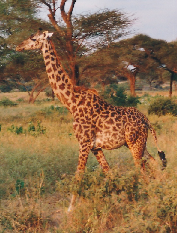 Strauß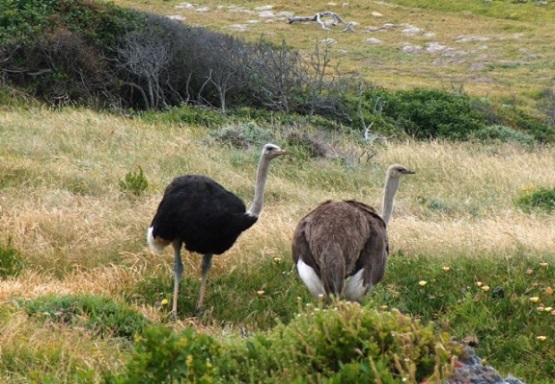 StraußStraußHöhem: 4,50 bis 5,80 mw: 3,90 bis 4,50 mm: 4,50 bis 5,80 mw: 3,90 bis 4,50 mHöhem: bis 2,50 mw: bis 1,90 mGewichtm: bis 1900 kgw: bis 1200 kgGeburtsgewicht 50 bis 100 kgm: bis 1900 kgw: bis 1200 kgGeburtsgewicht 50 bis 100 kgGewichtm: bis 125 kgw: bis 110 kgLebens-erwartung25  bis 35 Jahre 25  bis 35 Jahre Lebens-erwartungbis 40 Jahreweitere DatenHals 2 m lang, aber nur 7 HalswirbelSchulterhöhe 3,30 m leistungsstarkes Herz: 12 kg (Mensch 300 g) schwer, pumpt bis 75 Liter Blut pro Minute durch den Körper (Mensch 5 bis max. 20 l) Giraffen haben einen sehr leichten Schlaf, sie schlafen höchstens 6 Stunden pro Tag.Geschwindigkeiten bis zu 60 km/h möglich50 bis 80 kg Nahrung pro TagZunge blau und bis zu 50 cm langJunge werden im Stehen geboren und fallen aus 2 m Höhe auf den BodenNeugeborene sind 1,80 bis 2 m groß und wachsen pro Monat rund 8 cmHals 2 m lang, aber nur 7 HalswirbelSchulterhöhe 3,30 m leistungsstarkes Herz: 12 kg (Mensch 300 g) schwer, pumpt bis 75 Liter Blut pro Minute durch den Körper (Mensch 5 bis max. 20 l) Giraffen haben einen sehr leichten Schlaf, sie schlafen höchstens 6 Stunden pro Tag.Geschwindigkeiten bis zu 60 km/h möglich50 bis 80 kg Nahrung pro TagZunge blau und bis zu 50 cm langJunge werden im Stehen geboren und fallen aus 2 m Höhe auf den BodenNeugeborene sind 1,80 bis 2 m groß und wachsen pro Monat rund 8 cmweitere DatenGelege 8 bis 12 Eier Straußenei: ca. 1500 g schwer und ca. 15 cm lang Brutzeit 42 Tagekönnen nicht fliegenLaufgeschwindigkeit bis 72 km/h Augendurchmesser 5 cm, extrem gute Sehkraftpicken bis zu 30.000 Mal am Tagschlucken bis zu 1,5 kg kleine Steine, um ihre Nahrung zu zerkleinern Darm 14 m lang, Afrikanischer Elefant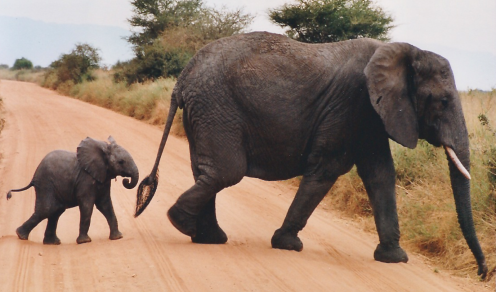 Afrikanischer ElefantAnakonda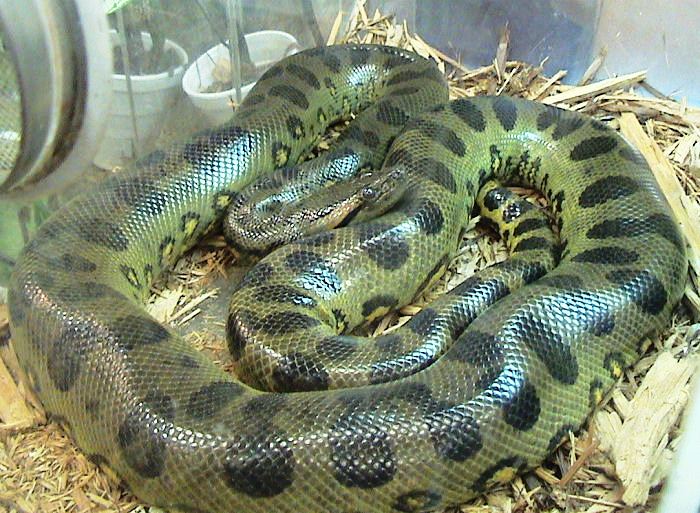 AnakondaAnakondaHöhem: bis 4 mw: bis 2,50 mm: bis 4 mw: bis 2,50 mLänge: m: 1,80 bis 3,50 mw: 2,50 bis 6 mGewichtm:  4 bis 7 tw:  2  bis 3,5 tGeburtsgewicht 90 bis 135 kgm:  4 bis 7 tw:  2  bis 3,5 tGeburtsgewicht 90 bis 135 kgGewichtm: bis 15 kgw: bis 80 kgLebens-erwartung70 Jahre70 JahreLebens-erwartungbis 50 Jahreweitere DatenTragzeit 22 MonateJunges trinkt pro Tag 10 Liter Muttermilch ausgewachsene Elefanten fressen 200 bis 300 kg/TagKotmenge 120 bis 160 kg/Tagfressen bis zu 20 Stunden am Tagtrinken bis 300 l Wasser pro TagZähne nutzen sich schnell ab und wachsen 6 Mal nachStoßzähne der Männchen mehr als 1 m lang, oft über 100 kg schwer (Rekord: 3,49 m)durchschnittliche Geschwindigkeit 10 km/h, maximal 40 km/h, wandern bis 50 km/Tagein Viertel des Gewichts sind KnochenHerz wiegt ca. 19 kg.8 l Wasser passen in den RüsselRüssel besteht aus 3000 Muskeln Haut bis 2 cm dickkönnen sich mit tiefen Tönen über mehr als 30 km verständigenTragzeit 22 MonateJunges trinkt pro Tag 10 Liter Muttermilch ausgewachsene Elefanten fressen 200 bis 300 kg/TagKotmenge 120 bis 160 kg/Tagfressen bis zu 20 Stunden am Tagtrinken bis 300 l Wasser pro TagZähne nutzen sich schnell ab und wachsen 6 Mal nachStoßzähne der Männchen mehr als 1 m lang, oft über 100 kg schwer (Rekord: 3,49 m)durchschnittliche Geschwindigkeit 10 km/h, maximal 40 km/h, wandern bis 50 km/Tagein Viertel des Gewichts sind KnochenHerz wiegt ca. 19 kg.8 l Wasser passen in den RüsselRüssel besteht aus 3000 Muskeln Haut bis 2 cm dickkönnen sich mit tiefen Tönen über mehr als 30 km verständigenweitere Datenleben in SüdamerikaWürgeschlangeneinzelne Tiere können bis 10 m lang werdenleichte Anakondas wiegen nur 3 kg, schwere bis 80 kggroße Anakondas können 1,30 m lange Wasserschweine fressenes kann bis 6 Stunden dauern, bis die Nahrung im Magen ankommtgebären bis zu 80 kleine Schlangen, Länge 70 bis 90 cm, Gewicht bis 400g Blauwal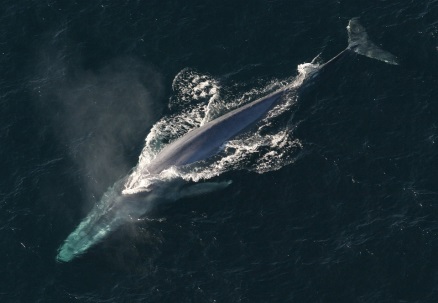 BlauwalDromedar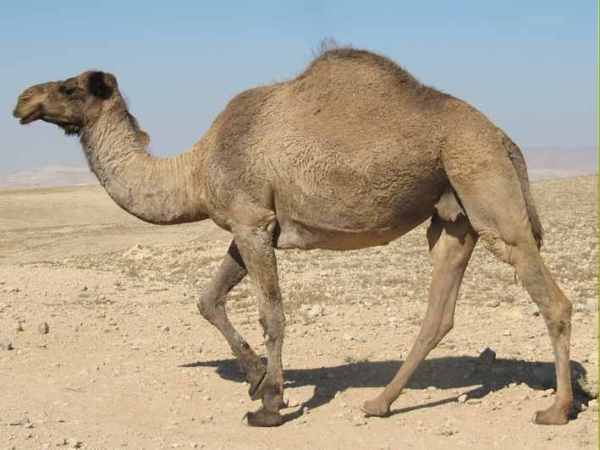 DromedarDromedarLänge durchschnittlich 26 mmaximal 33 mdurchschnittlich 26 mmaximal 33 mLänge2,30 bis 3,40 mGewichtbis 200 tGeburtsgewicht 2,5 t, Länge 7 mbis 200 tGeburtsgewicht 2,5 t, Länge 7 mGewichtbis 1000 kgGeburtsgewicht 30 bis 50 kg Lebens-erwartungdurchschnittlich 25 Jahre,  maximal 100 Jahredurchschnittlich 25 Jahre,  maximal 100 JahreLebens-erwartungbis 50 Jahreweitere FaktenTragzeit 11 Monatenach 7 Monaten Stillzeit ist das Junge rund 23 m lang und 16 t schwerJunges trinkt pro Tag ca. 100 Liter Muttermilch mit einem Fettgehalt von über 40 %fressen ca. 4 t Plankton, Krill und kleine Fische/Tag Im Sommer fressen sie ca. 40 Mio. Kleinkrebse pro Tag filtern mit 300 bis 400 Barten die Nahrung aus dem Wasser.Geschwindigkeit bis 48 km/htauchen alle 3 bis 10 Minuten zum Luftholen auf, spätestens nach 20 MinutenTauchtiefe bis 100 mFontäne beim Luftholen bis 9 m hochDas Herz wiegt bis zu  1 Tonne. Es schlägt 2 bis 6 Mal/MinuteGesamtblutmenge 7500 Literkönnen sich mit tiefen Tönen über mehr als 1000 km verständigenZunge bis zu 4 t  Tragzeit 11 Monatenach 7 Monaten Stillzeit ist das Junge rund 23 m lang und 16 t schwerJunges trinkt pro Tag ca. 100 Liter Muttermilch mit einem Fettgehalt von über 40 %fressen ca. 4 t Plankton, Krill und kleine Fische/Tag Im Sommer fressen sie ca. 40 Mio. Kleinkrebse pro Tag filtern mit 300 bis 400 Barten die Nahrung aus dem Wasser.Geschwindigkeit bis 48 km/htauchen alle 3 bis 10 Minuten zum Luftholen auf, spätestens nach 20 MinutenTauchtiefe bis 100 mFontäne beim Luftholen bis 9 m hochDas Herz wiegt bis zu  1 Tonne. Es schlägt 2 bis 6 Mal/MinuteGesamtblutmenge 7500 Literkönnen sich mit tiefen Tönen über mehr als 1000 km verständigenZunge bis zu 4 t  weitere FaktenTragzeit 14 Monatekönnen bis zu 3 Wochen ohne Wasser auskommentrinken dann in 15 Minuten bis zu 140 l Wasser im Höcker sind bis 200 kg Fett gespeichertkönnen bis zu einem Viertel ihres Körpergewichts verlieren, ohne zu verdurstenkönnen bis 150 kg tragen und damit am Tag bis zu 30 km zurücklegenGeschwindigkeiten bis 50 km/hkönnen (ohne Last) bis 80 km/Tag laufenGepardGepardEuropäische Honigbiene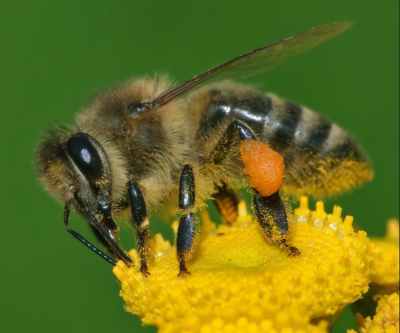 Europäische HonigbieneEuropäische HonigbieneLänge: Schulter-höhe: 110 bis 150 cm 60 bis 80 cm 110 bis 150 cm 60 bis 80 cm Länge1,1 bis 2 cmGewicht30 bis 65 kg30 bis 65 kgGewicht0,1 bis 0,2 g Lebens-erwartung12 bis 14 Jahre12 bis 14 JahreLebens-erwartungKönigin 5 Jahre Drohnen 4-6 Wochen Arbeiterinnen 6 Wochenweitere FaktenGeschwindigkeiten kurzzeitig mehr als 110 km/h  (maximal 400 m weit) Sprünge bis 8 m Wandergebiet 1500 km²meist 2 bis 4 JungeGeschwindigkeiten kurzzeitig mehr als 110 km/h  (maximal 400 m weit) Sprünge bis 8 m Wandergebiet 1500 km²meist 2 bis 4 Jungeweitere FaktenKönigin legt im Frühling und Sommer bis zu 2000 Eier/TagBienen schlüpfen nach 21 bis 24 TagenBienen bestäuben rund   unserer FeldfrüchteArbeiterin sammelt in ihrem Leben ca. 42 ml  Nektar (0,8 g Honig)Geschwindigkeit bis 30 km/hArbeiterinnen: 20 Tage im Bienenstock, dann 10 Tage Nektar sammeln Sammlerinnen fliegen etwa bis zu 10 Mal am Tag aus, besuchen rund 100 Blüten pro Flugkönnen etwa 0,05 g Nektar transportierenVolk besteht aus 40 000 bis 80 000 BienenFacettenauge besteht aus ca. 3900 Einzelaugen240 bis 250 Flügelschläge pro Sekundedie Behauptungdie Aussagedie Fehlerquelleder StellenwertfehlerdurchschnittlichTitelbild KolibriS.1gezeichnet von Belinda AnderschitzSymbol  Partner- arbeitS. 2Symbole Einzel-, Partner- und Gruppenarbeit, Solveg Schlinske,  CC BY SA 4.0, LU SehenswürdigkeitenZeichnung Kolibri S.7, 15iMINT Grundschule MathematikKolibriS. 10, 11gezeichnet von Belinda AnderschitzGiraffeS.12iMINT Grundschule MathematikAfrikanische StraußeS.12gemeinfrei, https://de.wikipedia.org/wiki/Afrikanischer_Strau%C3%9F#/media/File:Ostriches_cape_point.jpgElefantenS.13iMINT Grundschule MathematikAnakondaS.13https://vi.wikipedia.org/wiki/T%E1%BA%ADp_tin:Eunectes_murinus2.jpg , Größe, CC BY-SA 3.0 DEBlauwalS.14gemeinfrei, https://pixabay.com/de/blauwal-ocean-s%C3%A4ugetier-meerestier-1198719/https://pixabay.com/de/blauwal-ocean-s%C3%A4ugetier-meerestier-1198719/DromedarS.14gemeinfrei, https://pixabay.com/static/uploads/photo/2014/08/03/21/38/desert-409386_960_720.jpg GepardeS.15iMINT Grundschule MathematikHonigbieneS.15https://de.wikipedia.org/wiki/Datei:Apis_mellifera_Western_honey_bee.jpg, Größe, CC BY-SA 3.0 DE Zeichnung Kolibri S.17iMINT Grundschule Mathematik